Introduction to Asset Management Suite 7.1
Hands-On LabLicense Compliance OverviewConceptually, license compliance is a straightforward, simple concept.  Report on installed licensesKeep track of what is purchased vs. what is installed.er install more than you buy.er buy more than you need.Practically, license compliance is a challenging endeavor. There is no standard, ustry-wide de facto method for vendors to denote the presence of an application.Software procurement is often de-centralized, making it difficult to know exactly what is purchased.In this lab we will present the Symantec Asset Management solution’s approach to software license compliance.  Upon completion of this lab you will understand how to create a license compliance calculation for a particular software title.Basic TermsPlease read through the definitions below. These terms are used extensively in the lab and also represent some new terminology in comparison to version 6.x products.Software CatalogThe Software Catalog is a centralized model of the software that is known in your organization, regardless of where the software is installed. The Software Catalog does not contain any software. Instead, it contains the data that describes the software. If a package is associated with the software, the Software Catalog also points to the source of the package file.Example: The software catalog will hold information about installed software as well as yet-to-be-deployed applications/releases/patches.Software LibraryThe Software Library is the physical directory location of the package files that are associated with the software in the Software Catalog. Because the Software Library is a repository of the definitive, authorized versions of the packages, you should restrict access to the library to maintain its integrity.Example: the MSI file for the installation of OpenProject would reside in the software library, and perhaps be used by Symantec Software Distribution to install the application on client computers.Software ResourceA software resource is the meta data that describes a specific instance of a software product. A software resource provides a common way to describe the software so that all software-related actions can identify it accurately.Example: The data of all files installed when OpenProject is installed (dll’s, exe’s, etc.) represents a software resource.  Software ProductA grouping of one or more software resources. Use of the software product is optional in the atform, but required for software license compliance.Example: For example, you create a software product named Norton Internet Security 2008. Then you assign that product to separate software resources for Norton Internet Security 2008 - English,Norton Internet Security 2008 - English SP1, Norton Internet Security 2008 -French, and so on.Software PurchaseThe record of the rights purchased for a particular software title.Purchases may reflect procurement events or organizational events.Example:  12345 for 10 copies of Microsoft Visio, “purchase” of 500 copies of Microsoft Visio due to acquisition of company ABC, “purchase” of -500 copies of Microsoft Visio to reflect divesture Software LicenseA contract type within Symantec Asset Management used to relate software purchases to a software product.Master License AgreementA parent-child relationship among software licenses. This agreement typically coincides with an actual agreement your company has.Example: A Master License Agreement “n32 Applications” could have child software licenses “Microsoft Office”, “Microsoft Visio”, “Microsoft Visual Basic”, etc.Virtual License AgreementA parent-child relationship among software licenses, not typically corresponding to an actual contractual agreement.Example: My role is to manage AutoCad and  within my company. “My Special Virtual Agreement” is a parent license with child software license for AutoCad and .Basic flow of lab exerciseCreate cost centers.Create a software purchase linked to the cost center; show multiple cost center ownership.Import a software purchase from a CSV file.Create a software product from the inventoried software resource OpenProject  .Create a software license for OpenProject  Link the license to the purchasesLink the license to the software productView the license summary dataView various software license reportsView software license policiesOptional exercises (time permitting)Create data classes to allow tracking ividual license keys assigned to users.Link the data class to a software purchase.Create a filter based on this list of authorized users.Use the filter to assign an authorized collection in the license compliance.View license compliance data product authorization summary.Create Software PurchasesCreate cost centers that our purchases will be billed againstBefore starting the lab, revert to the included Snapshot in VMwareOn your desktop, open the Internet shortcut for Symantec Management Console 7.1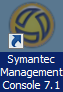 Navigate to Manage -> AssetsExpand the folders on the left to select Organizational Type -> Cost CenterRight click on  , and select Create Cost Center 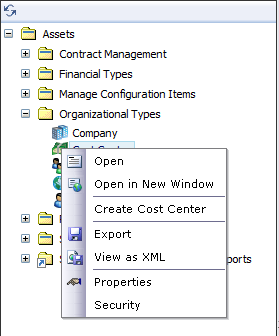 Complete the cost center as follows:e: s n Code: 12345 ’s Location: ’s Manager: End User 1Select Save and Create New to create an additional cost centerName: Sales Eastern RegionCost Center Code: 8675309Cost Center’s Location: AtlantaCost Center’s Manager: End User 2Click OKCreate a software purchase for OpenProjectExpand Software Right Click Software Purchase and select Create Software Purchase 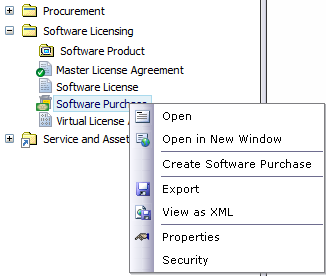 For convenience select the view Software Purchases (global)This retracts the fields you see to those most relevant to a software purchase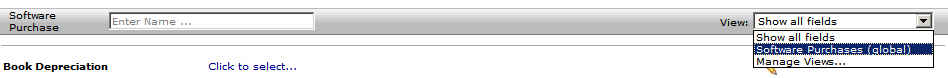 e the purchase OpenProject - March 2011Purchase Date: enter any date/timeDescription: This is the desktop purchase for OpenProject licenses.Quantity: 10t ItemsSelect AddSelect Purchase then OKSelect the ellipsis for Accounting Code  and choose “Purchase Cost”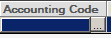 OKDouble click the Date column and enter a date mm/dd/yyyyDouble click Amount and enter 29.99Status IncurredIf you had imported the PO for this purchase you could link to the  in the Purchase Order field.  You may select a PO, but any data there does not match our demo scenario, i.e. any  there would not truly reflect our purchase of OpenProject, though you could select it for demo purposes. Select Add under Software Purchase OwnersSelect Sales-DClick OKEnter 100 for ownership percentageSelect Add under Software Purchase Cost Center OwnershipSelect Sales Eastern RegionClick OKSelect AddSelect Sales Western RegionClick OKAssign the ratio for the two cost centers to own this purchaseWe will demonstrate the auto calculate featureUnder the Ownership Percentage column for s Eastern Region enter “20”Under the Ownership Percentage column for s Western Region enter “30”These percentages only add to 50.  But to keep the same ratio of ownership, select “culate”The ownership should reflect a 60/40 split.If you were using the procurement features of Symantec Asset Management suite and had a vendor catalog of software titles, you could reference this software title in the field denoted “Software Purchases’ Associated Catalog Item”.  This has not been set up for this lab.Click OKImport a software purchase from a CSV fileNavigate to Settings -> All SettingsExpand Notification Server -> ector -> Data SourcesRight click “Data Sources” and select “New” -> “CSV File Data Source”.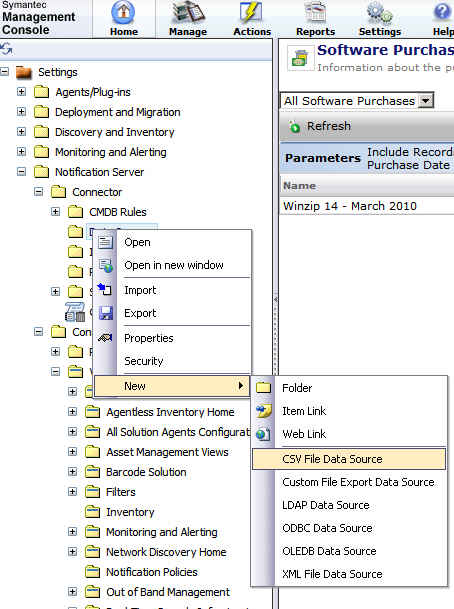 Create the CSV file data sourceChange the title to “CSV file import of Software Purchases”Check the box “Allow imports’Select the ellipsis to the right of “Import from file” to select the file “Software Purchase.csv” found on your desktop.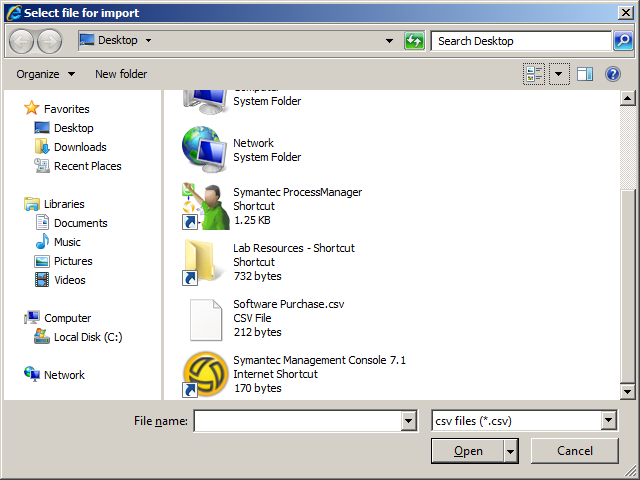 Select “View Import Data” to see the line item that will create our software purchase.Close the view import data window.Select “Test Data Source” to insure the connector can read the file. This might fail if the file is currently opened by another program. Save ChangesCreate an Import/Export rule to correspond with this data source.Right click “Import/Export Rules”, select “New” -> “Resource Import/Export Rule” 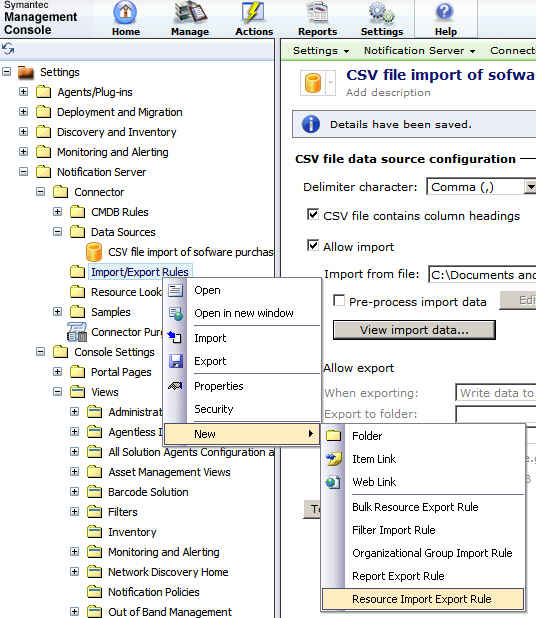 Change Name to Software Purchase Import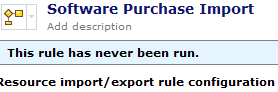 Select the CSV file as our data source. 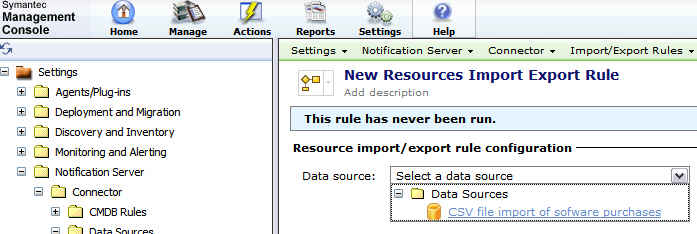 For resource type select Software Purchase 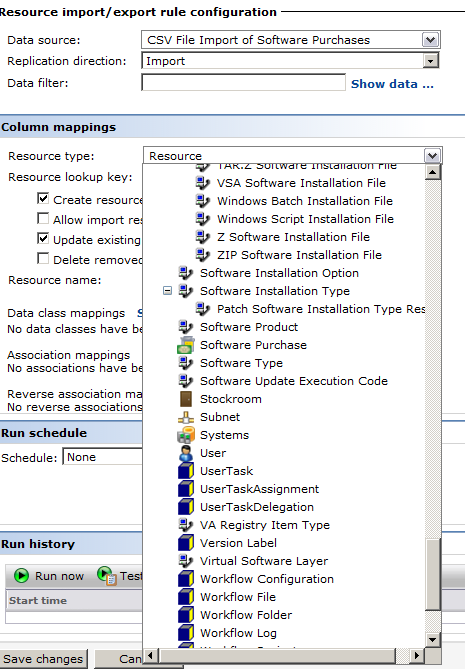 For Resource Lookup key and e select Resource Name and Name respectively.  Not a best practice, but this icates the name of the license in our CSV file is the unique identifier.  A purchase number in combination with the purchase name would better ensure uniqueness.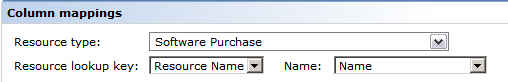  Complete the data class mappings as shown below. You will need to uncheck some of the default mappings. (By default if a column heading in the data source matches a data class, Symantec will assume that field to be a desired mapping. This can cause some undesired results, especially with multiple data classes of the same name, e.g. description, owner, etc.)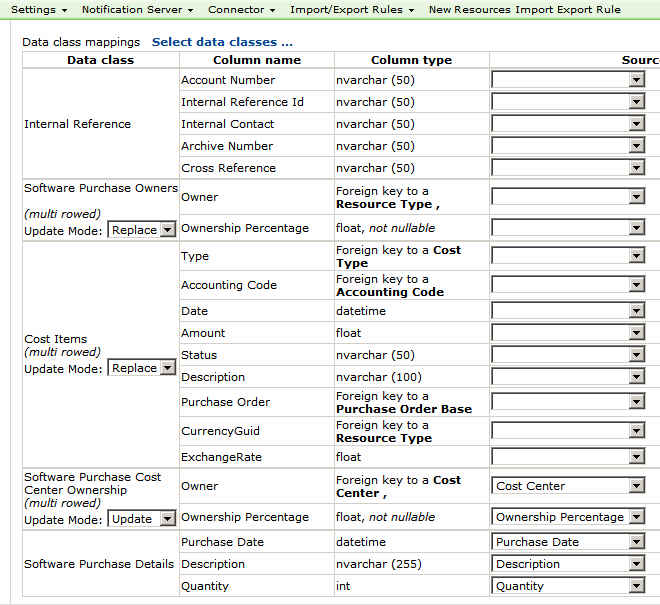  Click Save Changes.Scroll to the bottom and select Test rule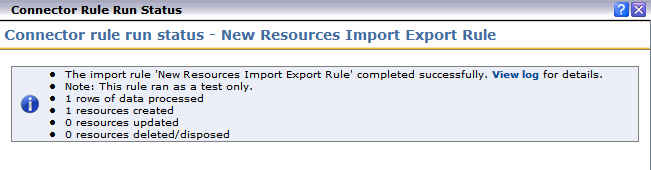 Close the test view window then select Run now to execute the rule and import our purchase.Close the import rule window. Navigate to Manage -> Assets, and then expand Software LicensingSelect Software Purchase. You should have 2 purchases for OpenProject, the one created manually, and the one that was just imported. Each purchase is for quantity 10, resulting in a total of 20 licenses purchased. 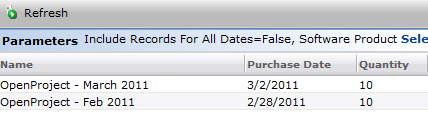 Create a Software Product for OpenProjectNavigate to Manage -> Software CatalogIn the search pane enter OpenProjOne resource should appear 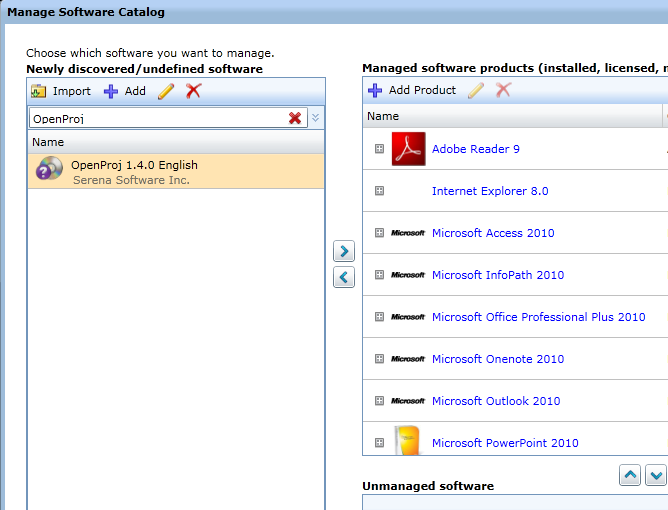 Select Edit 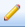 It is here that you see that a software resource in the software catalog is an integral part of the atform. Minimally all that is needed for software resource to be defined is the company name, software name and version.  The tabs you see extend the definition to data that will be used by software distribution and other solutions for interacting with (inventorying, distributing, etc.) this software.Note in the “File Inventory” tab a list  the EXE is present. From the inventory of this system (which has OpenProject installed) the files associated with the application are listed.Navigate to the “Properties” tab and enter a software product name to be associated with the software resource.To the right of “Software Product” select “New”Complete the software product fields:e: OpenProjectCompany: Serena Software Inc.Category:  Desktop ApplicationOKClick Save ChangesClose the window for the software resource.Click CloseCreate a Software License for OpenProjectWe have created 2 purchases for OpenProject.  We have created a software product based on the discovered software resource for the OpenProject application. Now we will create a software license to link the installation (software product) to the purchases (software purchase).Navigate to Manage -> AssetsRight click Software License, and select Create Software LicenseUnder the view drop down select Software Licenses (global)e the license OpenProject Software LicenseFor Covered Software Product select OpenProject, the product you created in step 46.OKDescription: This is the software license calculation for OpenProject  .Start Date: 01/01/2011End Date: 10/31/2011Under “Software Purchases” use the edit pencil icon  to select the two purchases previously created in our lab. 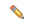 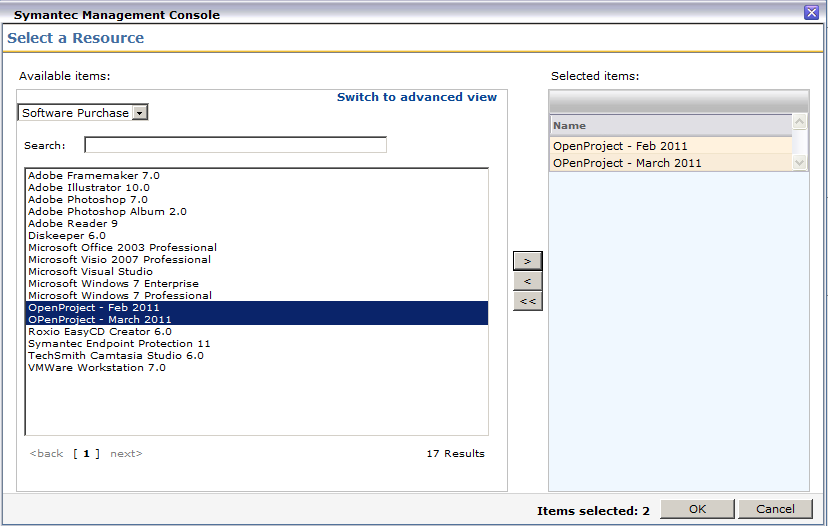 Click OK5The section Non-Inventoried installs is where you would account for copies of OpenProject that cannot be discovered, perhaps in an off-network location where the Symantec Management Agent is not installed.Select “Add”Count: 50Description: OpenProject in the off-network training lab.Type: In UseAssigned: End User 1Click OK View Compliance Data for our Software LicenseSelect Software License, you may need to right click and select OpenYou should see displayed our newly created license. (If you do not,  click refresh)Right click on the OpenProject license and select Resource ManagerSelect Summaries -> Software License SummaryYou will see reflected a summary of our purchases and non-inventoried installs.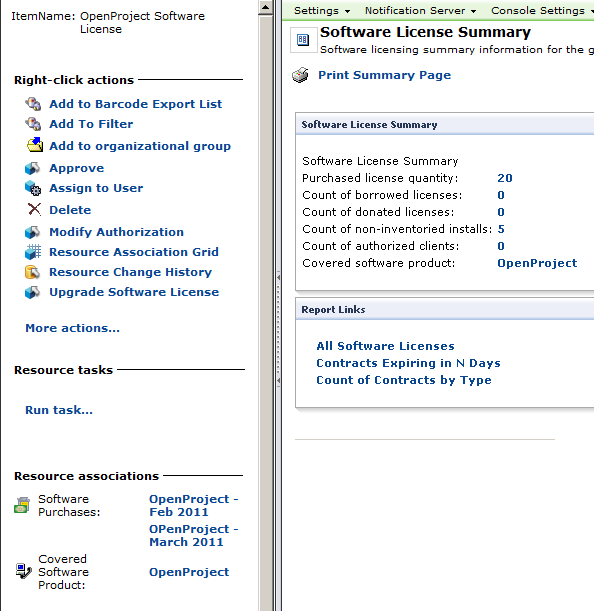 A better view of the data (integrated inventory and purchase data will be from the resource manager of the covered software product).Select OpenProject from Covered Software Product.Select Summaries -> Software Product  SummarySelect the refresh data cyclical arrows. 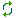 If your data matches that of the lab:1 installation of OpenProject2 purchases of 10 copies each50 non-inventoried installsThen the purchases (20) minus the installs (1+50) reflect an overage of 31. 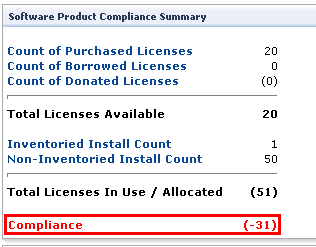 View reports related to license complianceExpand Service and Asset management ReportsExpand the foldersContract ManagementSoftware Select the report Software Product  ComplianceEnter Open in Software Product Name field and click refresh 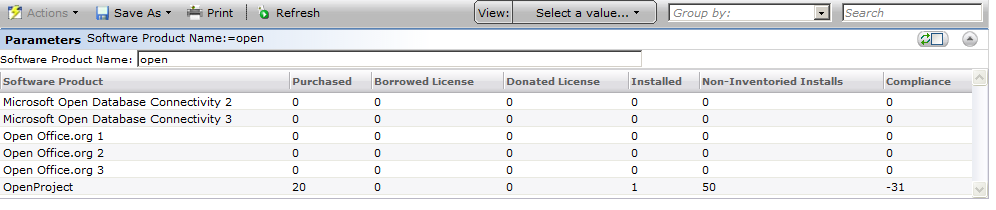 This report will show all license compliance summaries in tabular form so you can readily see which titles are close to or beyond overages.Select the report Contracts Expiring in N Days.  By default the report runs with 30 days as the default.  Enter 365 in Days Until Expiration field.  Click Refresh Our contract for OpenProject should appear in the report.Another useful production report is “Software Product Compliance Trend.” You may run the report by selecting the software product OpenProject  .    Over time, if you calculate compliance hly, this trending report will provide useful data about over/under trends.View licies related to license complianceNavigate to Manage -> Automation PoliciesSelect Software Product with license out of ComplianceThis policy is set to run weeklyAn email will be sent to a specified contact for all licenses out of complianceSelect Software Product with license within 10% of complianceThis policy will send an email alert when the license is within 10% of being over.Tracking ividually-assigned license keysCustomers often purchase a title and assign/track ividual license keys assigned to users.  In the exercise that follows, we will create data classes to track the key and user. We will assign this data class to the software purchase resource.  Then we will create a filter based on this list of users, and then modify our OpenProject software license to make this filter (list of users who’ve been assigned a license) the authorized group for OpenProject.  Our license summary will show any install outside of this list to be unauthorized.Create new data classes for tracking the license key and assigned userNavigate to Settings -> All SettingsExpand Notification ServerExpand Resource and Data Class SettingsRight click on Data ClassesSelect New -> Editable Data Class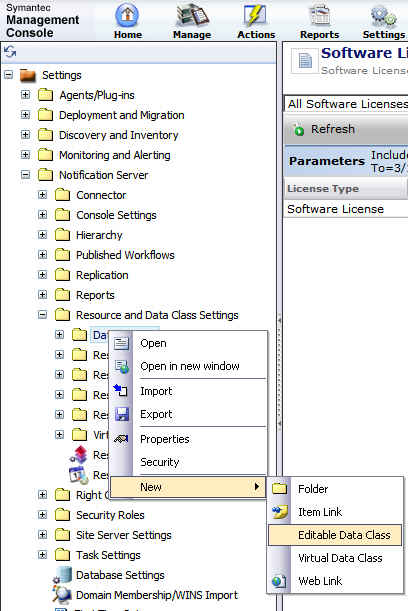 e the data class OEM License Key InformationMake sure the check box Multiple Rows is selected.Select Add new attributee the attribute License KeyType: stringMaximum length: 50Click OKSelect Add new attributee: Assigned UserType: Resource Foreign KeyResource type: User 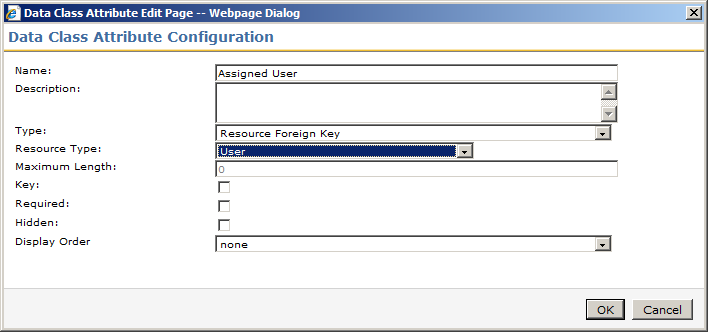 Click OKClick Save ChangesAssign the OEM License Key Information data class to the software purchase resource typelapse the folder Data ClassesExpand Resource Types, Contract Types, Software Select Software PurchaseSelect Add data classesSelect OEM License Key InformationClick Save Changes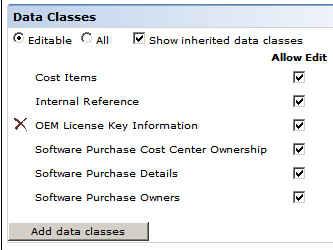 Click Save changesEdit one of our previously-created software purchases and complete the data for OEM License Key Information.Navigate to Manage -> AssetsExpand Software Select Software PurchaseDouble click on one of the existing purchases for OpenProject.Scroll down to the data class OEM License Key InformationSelect Add.Enter License Key: WHAT-HAPP-ENS-VEGASUser: Select End User 1Click OKClick OKCreate a filter to list the users who have been assigned the OEM license key for OpenProject This SQL report and created filter is a “quick” report, simplified for lab purposes.   For production you would need to create a report with appropriate joins so as only to list users for a particular title. The report below would find users who’d been assigned any license key for any purchase, any product.Navigate to Reports -> All reportsRight click on ReportsSelect New -> Foldere the folder TFE EnablementRight click on TFE EnablementSelect  New -> Report -> SQL Reporte the report OEM License Usersete all SQL in the window pane of the Parameterized Query tab.This section deals with the role based security of the report.  For the sake of this lab,  we are removing that complexity.Input the following SQLSELECT [Assigned User] FROM [Inv_OEM_License_Key_Information]Preview the report. You should see the GUID from the user inputted in the software license in stepClick Save ChangesThe report should be in the preview pane on the right.Select Save as -> Static Filter 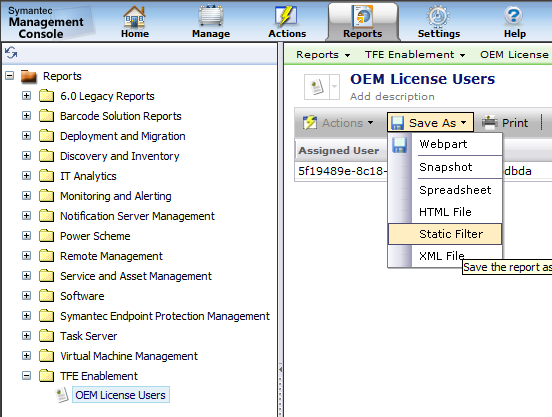 Click Save. Click OKEdit the software license to point to this filter as the authorized collection.Navigate to Manage -> AssetsExpand Software Select Software LicenseEdit the existing OpenProject Software LicenseScroll down to Authorized clientsSelect AddSelect OEM License Users 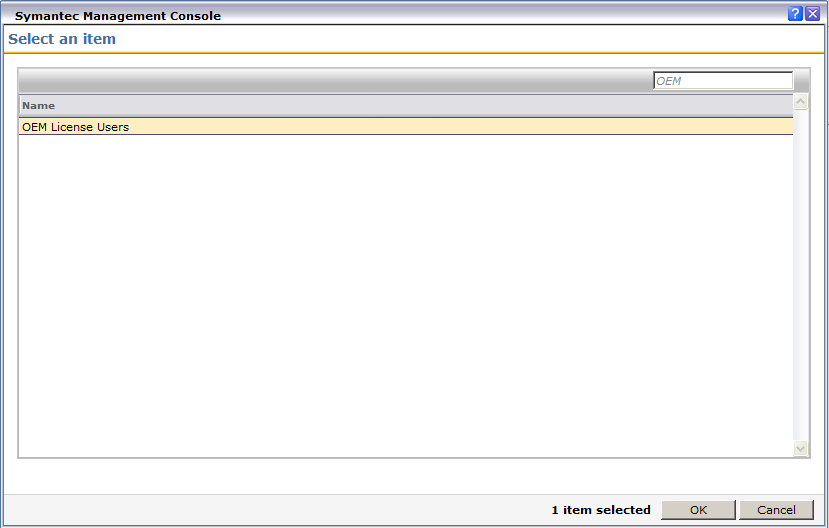 Click OKUnder Authorization Group select Owner. This means that the owner of a computer who also appears in the OEM License Users report/filter will be considered by license compliance to be an authorized user of OpenProject  .  All others will be unauthorized.Click OKRight click on the OpenProject Software License, select Resource Manager.Select Summaries -> Software License SummaryUnder Resource Associations select the Covered Software Product OpenProject  Select Summaries -> Software Product  Summary 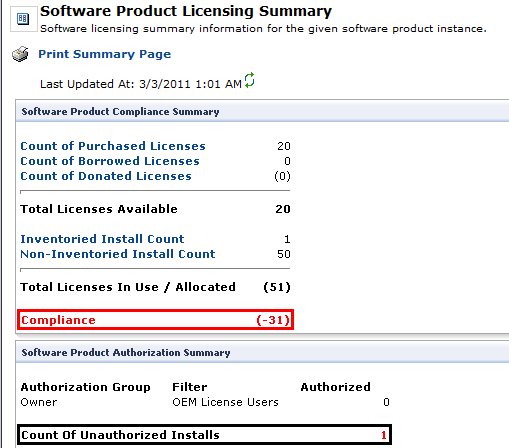 View the data in the Software Product Authorization Summary section.  We have designated End User 1 as an authorized user. The one computer with OpenProject installed is not owned by End User 1. Hence the summary shows 0 authorized and 1 unauthorized install.ScenarioThis demonstration will walk through the creation of a custom resource and the custom data classes associated with it.  We will be creating a resource type for a VPN authentication token.  This token will then be assigned to a user.Data Class CreationNavigate to Settings | All SettingsExpand Notification Server | Resource and Data Class SettingsRight click on the Data Classes folder and select to New | FolderType in the name Custom Data Classes and select OK.Right click on the Custom Data Classes folder and select New | Editable Data ClassName the new data class Authentication TokenUncheck Multiple RowsClick Add new attributeFill Name field with Token ID NumberCheck RequiredSelect 1 in Display Order fieldClick OKClick Add new attributeFill in Name field with Expiration DateChange Type to DateSelect 2 in Display Order fieldClick OK Click Token TypeFill in Name field with Token TypeChange Type to Static ListClick EditEnter Hard Token and click AddEnter Soft Token and click AddClick OKSelect 3 in Display Order fieldClick OKClick Save ChangesNew Resource TypeCollapse the folder Data ClassesRight click on the Resource Types folder and select to New | FolderType in the name Custom Resources and select OK.Right click on the Custom Resources folder and select New | Resource TypeRename new Resource Type to Authentication Token The Base Resource Type will dictate the default data classes.  For Example Resource will have no assigned data classes and the Asset resource type will have several inherited data classes such as Serial Number and Manufacturer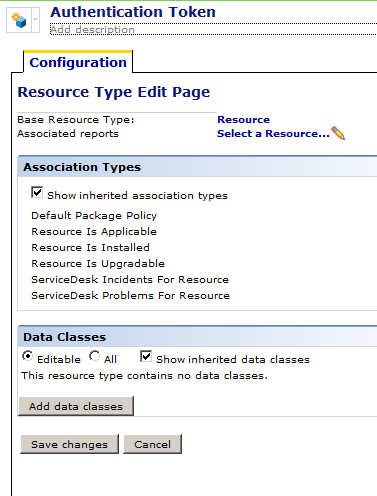 Click Add Data Class Expand Custom Data Classes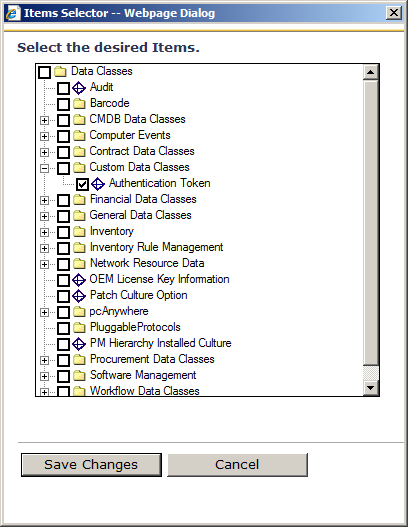 Select Authentication TokenClick Save ChangesClick Save ChangesNew Resource AssociationAssociations can be inherited based on the original resource type chosen when creating the resource type.  In our case we used resource which has no default associations.  If you choose Asset as the base type, then your new resource type will have all the associations that assets have.Expand Resource Associations FolderRight click CMDB Association Types select New | Editable Association TypeChange the Name to Token OwnerEnter Owner’s Token in the Reverse Display NameClick Select a Resource Type in From TypeSelect Authentication Token and click OK 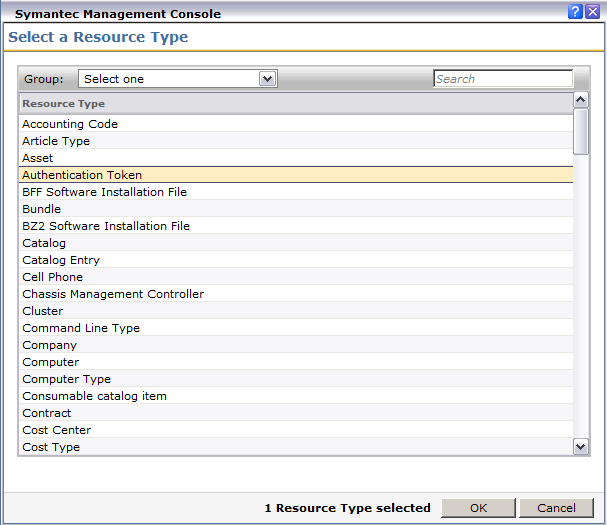 Click Select a Resource Type in To TypeSelect User and click OKEnter 0 in Minimum CardinalityCardinality allows for a Many to One relationship.  If Minimum Cardinality is set to 0, then the association is optional, and if there is only a one to one relationship then Maximum Cardinality would be set to 1.Select Authentication Token and User in Enable Editing From 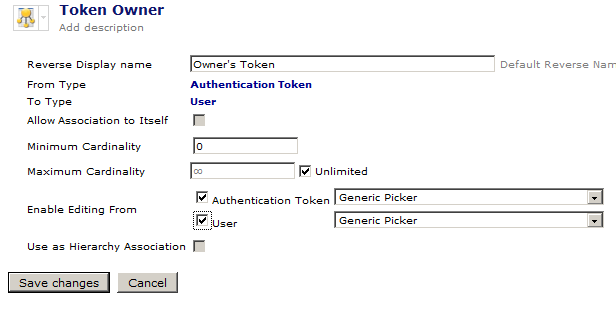 Click Save ChangesResource View LinkA view needs to be created so that the new Resource Type will show up in the console. Expand Console Settings | Views| Asset Management Views | Manage Configuration items Right Click on Computers and Peripherals and select New | Resource Type LinkHighlight Authentication Token and click OK  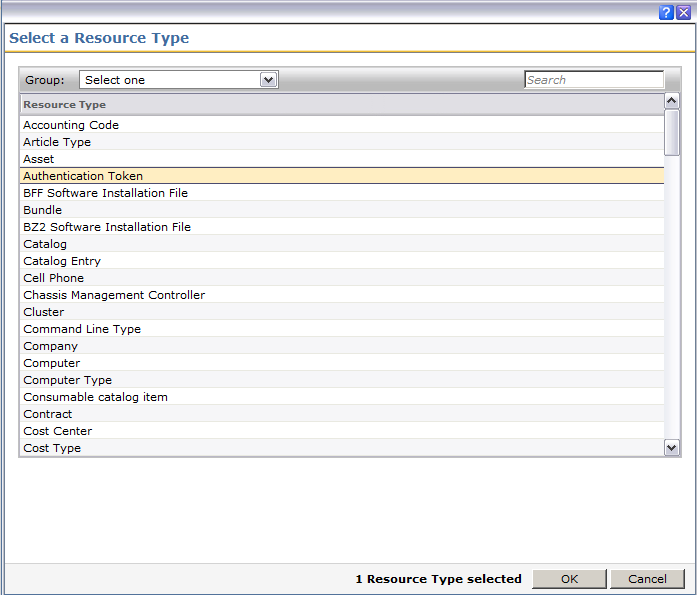 Create ResourceNavigate to Manage | AssetsExpand Computers and PeripheralsRight click on Authentication Token and select Create Authentication Token Enter a Name in Authentication Token fieldEnter Token ID NumberEnter Expiration Date.Select Token TypeClick Edit button and assign Token Owner 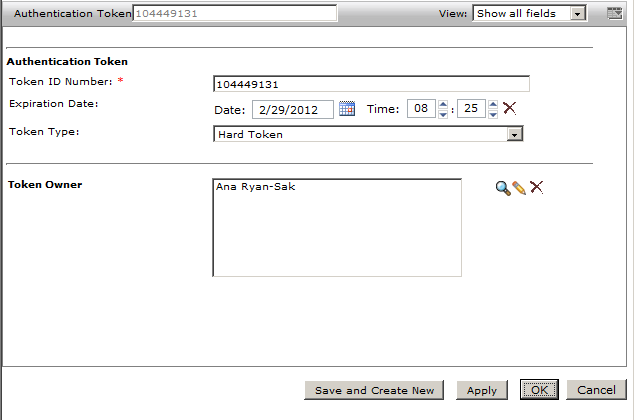 Click OKDescriptionLearn how to implement cost-saving license compliance using the new features in Asset Management Suite. Experience the automated features that now come included in the latest version of Asset Management Suite.This lab assumes a basic understanding of navigation with the Notification Server console and Inventory Solution.At the end of this lab, you should be able toUnderstand basic setup of a license compliance calculationUnderstand the role and be able to createSoftware productsSoftware purchasesSoftware licensesUse the ector Solution to import license dataView compliance reports from the resource managerCreate custom data classes associated with the custom resource type that will be created.Create the custom resource type and associate the custom data classes.Create the custom views for the resource typeDemonstrate associating the asset with a userNotesThis Lab is built for the use of Asset Management Suite only.  The silver light console is currently only available with Client Management Suite, and not available if AMS and inventory are the only solutions owned.While the demo environment includes CMS and the Silver Light, this particular lab does not utilize that functionality.